Allegato 1 – Modello di domanda di finanziamento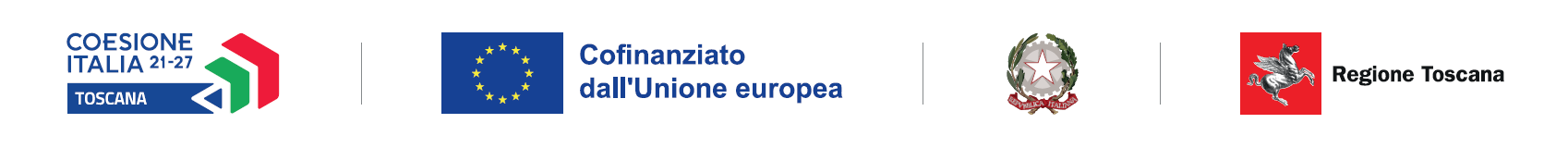 Alla Regione ToscanaSettore LavoroOggetto: PR FSE+ 2021-27 -  Attività 1.c.4. - Avviso pubblico per il finanziamento di piani di welfare aziendale per la conciliazione vita-lavoro -  Progetto ........................ Acronimo “.............….”Il sottoscritto ……………………………………………………………. nato a …………………… il …………………….… CF …………………………………….………………… in qualità di legale rappresentante di …………………………………………………………… con sede legale in …………………………………………………………………………..……………………. C.F./P. IVA …………………………………………………………………………………………….. soggetto proponente singoloCHIEDEil finanziamento per un importo pubblico pari ad euro …….………………………………..………del progetto (denominazione) ……………………………………………………… ……………………………………………………..………………………………………………………… presentato a valere sull'Avviso pubblico per il finanziamento di piani di welfare aziendale per la conciliazione vita-lavoro DICHIARA di conoscere la normativa che regola la gestione del Fondo Sociale Europeo Plus e di essere a conoscenza di tutte le condizioni richieste per ricevere il sostegno a cui si sta facendo domanda;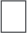  di conoscere la Delibera della Giunta regionale n. 610/2023 e ss.mm.ii. e di tenerne conto in fase di gestione e di rendicontazione del progetto stesso;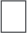 di garantire il rispetto delle politiche comunitarie (pari opportunità, non discriminazione, accesso alle persone con disabilità, parità di genere e Carta dei Diritti UE) nell'esecuzione delle attività.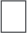 Si trasmettono in allegato alla presente domanda:Dichiarazione di affidabilità giuridico-economica-finanziaria e di rispetto della L. 68/99Formulario descrittivo di progettoDichiarazione Aiuti de minimisDichiarazione di esenzione dall’assolvimento dell’imposta di bolloCopia del documento di identità del richiedenteLuogo e data………………………..	Firma digitale del legale rappresentante………………………………………………….